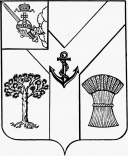 ПРЕДСТАВИТЕЛЬНОЕ СОБРАНИЕМЕЖДУРЕЧЕНСКОГО  МУНИЦИПАЛЬНОГО  ОКРУГАВОЛОГОДСКОЙ ОБЛАСТИРЕШЕНИЕот 26.03.2024 № 19с. ШуйскоеО внесении изменений в решение от 21.09.2022 № 3«О регламенте работы Представительного СобранияМеждуреченского муниципального округа» С целью приведения муниципальных правовых актов Междуреченского муниципального округа в соответствие с действующим законодательством, соответствия требованиям юридической техники, Представительное Собрание округа РЕШИЛО:Внести в решение Представительного Собрания от 21.09.2022 № 3 «О регламенте работы Представительного Собрания Междуреченского муниципального округа» изменения, исключив в наименовании слово «работы».Внести в Регламент работы Представительного Собрания Междуреченского муниципального округа (далее – Регламент) следующие изменения:2.1. В статье 12 Регламента:2.1.1. Часть 5 дополнить абзацами одиннадцатым и двенадцатым следующего содержания:«- направляет проекты муниципальных нормативных правовых актов, внесенных в Представительное Собрание в порядке правотворческой инициативы депутатами Представительного Собрания, Главой округа, прокурором, органами территориального общественного самоуправления, инициативными группами граждан, в администрацию округа для проведения оценки регулирующего воздействия;- предварительно рассматривает поступившие заключения об оценке регулирующего воздействия проектов муниципальных нормативных правовых актов.»;2.1.2. Часть 13 дополнить абзацами девятым и десятым следующего содержания:«- направляют проекты муниципальных нормативных правовых актов, внесенных в Представительное Собрание в порядке правотворческой инициативы депутатами Представительного Собрания, Главой округа, прокурором, органами территориального общественного самоуправления, инициативными группами граждан, в администрацию округа для проведения оценки регулирующего воздействия;- предварительно рассматривают поступившие заключения об оценке регулирующего воздействия проектов муниципальных нормативных правовых актов.»;2.2. В статье 28 Регламента:2.2.1. в части 8 слова «Представительное Собрание проводит повторные выборы главы Междуреченского муниципального округа» заменить словами  «проводится повторное голосование»;2.2.2. Часть 9 изложить в следующей редакции:«9. По итогам повторного голосования избранным считается кандидат, получивший при голосовании большее число голосов по отношению к числу голосов, полученных другим кандидатом. При повторном голосовании при равенстве голосов депутатов решающим является голос председателя Представительного Собрания.»;2.3. Статью 29 Регламента признать утратившей силу;2.4. В части 1 статьи 30 Регламента слова «не позднее чем на тридцатый день после дня голосования на выборах в Представительное Собрание, если оно избрано» заменить словами «в срок, который не превышает 30 дней со дня избрания Представительного Собрания»;2.5. В части 3 статьи 31 Регламента слово «формированием» заменить словом «формирования»;2.6. Часть 1 статьи 43 Регламента изложить в следующей редакции:«1. В соответствии с Уставом округа правотворческая инициатива по внесению проектов решений в Представительное Собрание принадлежит главе муниципального округа, председателю Представительного Собрания, депутатам Представительного Собрания, постоянным депутатским комиссиям, органам территориального общественного самоуправления, инициативным группам граждан, старостам сельских населенных пунктов, прокурору.Правотворческая инициатива по внесению изменений и дополнений в Устав округа принадлежит главе муниципального округа, депутатам Представительного Собрания, постоянным депутатским комиссиям, органам территориального общественного самоуправления, инициативным группам граждан, старостам сельских населенных пунктов, прокурору.»;В статье 44 Регламента:абзац второй части 3 признать утратившим силу;в абзаце третьем части 3 слова «Собрания депутатов» заменить словами «Представительного Собрания»;дополнить частью 2.1. следующего содержания:«2.1. По окончании доклада по проекту муниципального нормативного правового акта, устанавливающего новые или изменяющие ранее предусмотренные муниципальными нормативными правовыми актами обязательные требования для субъектов предпринимательской и иной экономической деятельности, обязанности для субъектов инвестиционной деятельности, выступает представитель постоянной мандатной комиссии Представительного Собрания с информацией о результатах рассмотрения поступившего заключения об оценке регулирующего воздействия по проекту, предложенному к рассмотрению Представительным Собранием.»;В статьи 45 Регламента:в абзаце втором части 1 слова «имеют право» заменить словами «имеет право»;в части 3 слова «в течение 10 дней» заменить словами «в течение 7 дней»;2.9. В части 4 статьи 51 Регламента слова «заместителей главы администрации» заменить словами «заместителей главы округа»;2.10. Регламент дополнить статьей 51.1 следующего содержания:«Статья 51.1. Отчет о деятельности Представительного Собрания1. Представительное Собрание ежегодно представляет отчет о своей деятельности населению путем его размещения на официальном сайте муниципального округа в информационно-телекоммуникационной сети "Интернет".2. Отчет о деятельности Представительного Собрания за предыдущий год предоставляется в срок до 1 июня текущего года.3. В отчете Представительного Собрания должны быть отражена информация о правотворческой деятельности Представительного Собрания, о работе постоянных комиссий Представительного Собрания, о работе депутатов с обращениями граждан и приемах граждан и иная информация.4. Отчет о деятельности Представительного Собрания за предыдущий год подлежит размещению на официальном сайте муниципального округа в информационно-телекоммуникационной сети "Интернет" до 1 июля текущего года.";2.11. Часть 2 статьи 53 Регламента изложить в следующей редакции:«2. Разъяснения положений и контроль за соблюдением Регламента осуществляет постоянная мандатная комиссия. Разъяснения положений Регламента даются на заседании Представительного Собрания и могут быть утверждены решением Представительного Собрания.».         3. Настоящее решение подлежит официальному опубликованию в газете «Междуречье» и размещению на сайте Междуреченского муниципального округа в информационно-телекоммуникационной сети «Интернет».                                 Ю.М. Бойнес                                 А.А.ТитовПредседатель Представительного                                   Собрания Междуреченского  муниципального округа            Глава Междуреченского муниципального округа                              